Приложение   к постановлению администрации                                                                                                                  Невьянского городского округа                                                                                                                  от                 №                                                                                                                                                                              Регламент
сопровождения инвестиционных проектов Невьянского городского округаОБЩИЕ ПОЛОЖЕНИЯРегламент сопровождения инвестиционных проектов Невьянского городского округа определяет порядок взаимодействия инициаторов инвестиционных проектов с органами местного самоуправления муниципального образования, иными органами и организациями  при подготовке и реализации инвестиционных проектов.Основные термины и определения:инвестиционный проект – комплекс действий, связанный с инвестированием средств в расширение и (или) совершенствование основного капитала, и описание указанных действий, а также возможности, целесообразности, объема и сроков осуществления капитальных вложений, оформленный с учетом требований согласно приложению № 1 к настоящему регламенту;инициатор инвестиционного проекта – организация независимо от организационно-правовой формы (в том числе индивидуальный предприниматель без образования юридического лица), являющаяся носителем основной идеи инвестиционного проекта и заинтересованная в его реализации;проектный офис – координационный орган администрации муниципального образования, образованный для обеспечения согласованных действий органов местного самоуправления муниципального образования и организаций, по сопровождению инвестиционных проектов. Оперативное взаимодействие в рамках проектного офиса осуществляет инвестиционный уполномоченный. В состав проектного офиса на постоянной основе должны входить представители следующих органов местного самоуправления Невьянского городского округа:комитет по управлению муниципальным имуществом;отдел архитектуры;отдел капитального строительства.По согласованию в состав проектного офиса могут быть приглашены представители финансово-кредитных организаций. Проектный офис при необходимости осуществляет следующие действия:взаимодействие с органами власти других уровней;сопровождение  инвестиционного  проекта  –  обеспечение  предоставлениямуниципальных услуг и государственных услуг, полномочия по предоставлению которых переданы в соответствии с законодательством Российской Федерации, правовыми актами Свердловской области органам местного самоуправления муниципального образования, в порядке и сроки, установленные соответствующими административными регламентами, а также оказание содействия инициатору инвестиционного проекта во взаимодействии с исполнительными органами государственной власти Свердловской области, территориальными органами федеральных органов исполнительной власти и иными организациями в рамках реализации инвестиционного проекта.ПОРЯДОК ОРГАНИЗАЦИИ РАБОТЫ ПО СОПРОВОЖДЕНИЮ ИНВЕСТИЦИОННОГО ПРОЕКТАИнициатор инвестиционного проекта направляет заявку (форма приведена в приложении № 1 к настоящему регламенту) в проектный офис на бумажном и (или) электронном носителе.К заявке прилагается утвержденный инициатором инвестиционный проект, выполненный с учетом требований согласно приложению № 2 к настоящему регламенту.Заявка подлежит регистрации в реестре заявок в течение 3 рабочих дней с момента ее поступления.В регистрации заявки инициатору инвестиционного проекта может быть отказано по следующим основаниям:инициатор инвестиционного проекта находится в процессе ликвидации;в отношении инициатора инвестиционного проекта имеются возбужденные производства по делам о банкротстве;инициатор инвестиционного проекта имеет просроченную задолженность по налогам и сборам в бюджеты бюджетной системы Российской Федерации;деятельность инициатора инвестиционного проекта приостановлена в порядке, предусмотренном Кодексом Российской Федерации об административных правонарушениях;иным основаниям (в соответствии с законодательством Российской Федерации).В отношении представленного инициатором инвестиционного проекта проводится экспертиза в форме оценки инвестиционного проекта на предмет определения способов сопровождения инвестиционного проекта, постановки задач, формирования плана мероприятий для их решения, назначения куратора инвестиционного проекта из состава проектного офиса.Срок проведения экспертизы заявки с момента ее регистрации не должен превышать 5 рабочих дней.По результатам проведенной экспертизы инвестиционного проекта должен быть сформирован и утвержден план мероприятий по его сопровождению.Утвержденный план мероприятий по сопровождению инвестиционного проекта направляется членам проектного офиса для исполнения.Контроль за исполнением плана мероприятий по сопровождению инвестиционного проекта осуществляется в форме мониторинга, порядок проведения которого устанавливается самостоятельно (рекомендуемый срок проведения – не реже 1 раза в месяц).На основании представленной отчетности в случае отклонения от утвержденных сроков реализации мероприятий план мероприятий по сопровождению инвестиционного проекта может быть актуализирован и направлен для исполнения.Результатом сопровождения инвестиционного проекта является признание плана мероприятий по сопровождению инвестиционного проекта выполненным, частично выполненным либо завершенным.При признании инвестиционного проекта завершенным в случае отказа инициатора инвестиционного проекта от его реализации на территории Свердловской области, а также в случае принятия инициатором инвестиционного проекта решения о приостановлении его реализации на неопределенный срок инициатор инвестиционного проекта при необходимости вправе вновь обратиться с заявкой в соответствии с настоящим регламентом.Сопровождение инвестиционного проекта исполнительными органами государственной власти Свердловской области осуществляется в порядке, определенном Правительством Свердловской области о сопровождении инвестиционных проектов, реализуемых и (или) планируемых к реализации на территории Свердловской области, по принципу «одного окна».Блок-схема сопровождения инвестиционного проекта в муниципальных образованиях в Свердловской области приведена в приложении № 3.Приложение № 1ФормаЗАЯВКА
на сопровождение инвестиционного проектаПриложение № 2ТРЕБОВАНИЯ
к содержанию информации по инвестиционному проектуПриложение № 3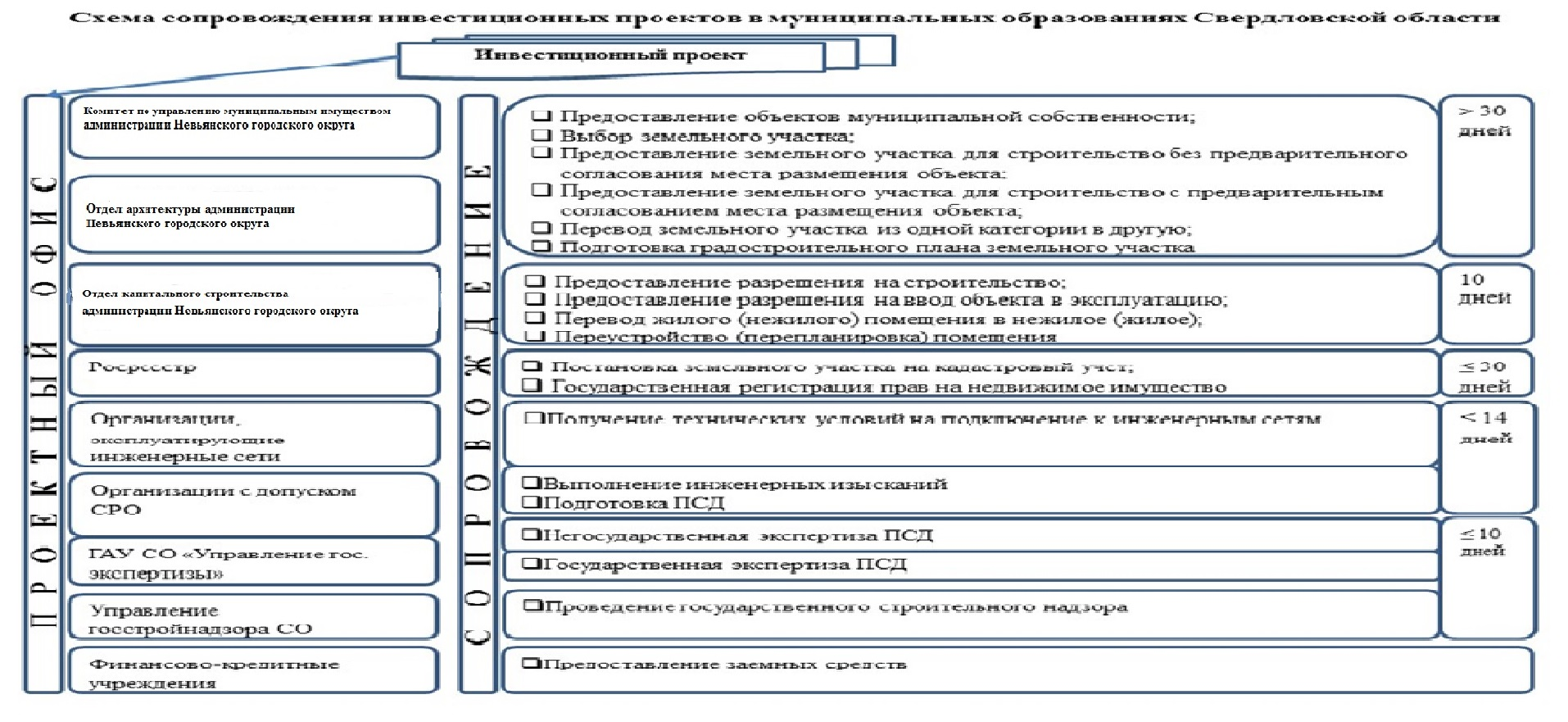 №
строкиНаименование раздела (подраздела) заявкиИнформация раздела заявки123331.Сведения об инициаторе(-ах) инвестиционного проектаСведения об инициаторе(-ах) инвестиционного проектаСведения об инициаторе(-ах) инвестиционного проектаСведения об инициаторе(-ах) инвестиционного проекта2.Полное наименование инициатора инвестиционного проектаПолное наименование инициатора инвестиционного проекта3.Краткое наименование инициатора инвестиционного проектаКраткое наименование инициатора инвестиционного проекта4.Организационно-правовая форма инициатора инвестиционного проектаОрганизационно-правовая форма инициатора инвестиционного проекта5.Юридический адрес инициатора инвестиционного проектаЮридический адрес инициатора инвестиционного проекта6.Фактический адрес инициатора инвестиционного проектаФактический адрес инициатора инвестиционного проекта7.Руководитель инициатора инвестиционного проекта (фамилия, имя, отчество (при наличии))Руководитель инициатора инвестиционного проекта (фамилия, имя, отчество (при наличии))8.Собственники инициатора инвестиционного проекта (юридические (или) физические лица)Собственники инициатора инвестиционного проекта (юридические (или) физические лица)9.Вид экономической деятельности в соответствии с ОКВЭДВид экономической деятельности в соответствии с ОКВЭД10.Контактные данные:Контактные данные:11.фамилия, имя, отчествофамилия, имя, отчество12.телефонтелефон13.адрес электронной почтыадрес электронной почты14.Сведения об инвестиционном проектеСведения об инвестиционном проектеСведения об инвестиционном проектеСведения об инвестиционном проекте15.Наименование инвестиционного проектаНаименование инвестиционного проекта16.Сроки реализации инвестиционного проектаСроки реализации инвестиционного проекта17.Сроки окупаемости инвестиционного проектаСроки окупаемости инвестиционного проекта18.Место реализации инвестиционного проектаМесто реализации инвестиционного проекта19.Стоимость реализации инвестиционного проекта с указанием источниковСтоимость реализации инвестиционного проекта с указанием источников20.Этап реализации инвестиционного проекта на момент подачи заявкиЭтап реализации инвестиционного проекта на момент подачи заявкипрединвестиционный 
инвестиционный 
эксплуатационный прединвестиционный 
инвестиционный 
эксплуатационный 21.Сведения о задачах в рамках реализации инвестиционного проектаСведения о задачах в рамках реализации инвестиционного проектаСведения о задачах в рамках реализации инвестиционного проектаСведения о задачах в рамках реализации инвестиционного проекта22.Перечень основных вопросов, требующих решения, с предполагаемыми сроками реализацииПеречень основных вопросов, требующих решения, с предполагаемыми сроками реализацииперечень вопросовсроки реализации22.Перечень основных вопросов, требующих решения, с предполагаемыми сроками реализацииПеречень основных вопросов, требующих решения, с предполагаемыми сроками реализации23.Предполагаемый состав участников сопровождения инвестиционного проекта из числа органа местного самоуправления муниципального образования, организаций (исполнительных органов государственной власти Свердловской области, территориальных органов федеральных органов исполнительной власти – при необходимости)Предполагаемый состав участников сопровождения инвестиционного проекта из числа органа местного самоуправления муниципального образования, организаций (исполнительных органов государственной власти Свердловской области, территориальных органов федеральных органов исполнительной власти – при необходимости)органы местного самоуправления муниципального образования, организации (исполнительные органы государственной власти Свердловской области,
территориальные органы федеральных органов исполнительной власти (при необходимости))органы местного самоуправления муниципального образования, организации (исполнительные органы государственной власти Свердловской области,
территориальные органы федеральных органов исполнительной власти (при необходимости))24.Инвестиционный проектИнвестиционный проектинвестиционный проект в электронном видеинвестиционный проект в электронном видедата, подпись, расшифровка подписинаименование должности подписавшего лица№
п/пРаздел инвестиционного проектаТребования к содержанию раздела инвестиционного проекта1231.Титульный лист инвестиционного проекта (далее – проект)1) наименование проекта;
2) наименование инициатора проекта;
3) территория реализации проекта.
Утверждается инициатором и заверяется печатью2.Письмо о соответствии инициатора проекта требованиямСведения о соответствии инициатора проекта требованиям, указанным в пункте 7 Порядка действий исполнительных органов государственной власти Свердловской области, муниципальных образований, расположенных на территории Свердловской области, и уполномоченных организаций по сопровождению инвестиционных проектов, реализуемых и (или) планируемых к реализации на территории Свердловской области, по принципу «одного окна»3.Резюме проекта1) краткая характеристика проекта;
2) цель проекта;
3) доказательства выгодности проекта;
4) преимущества товаров, работ, услуг в сравнении с отечественными и зарубежными аналогами;
5) объем ожидаемого спроса на продукцию;
6) характеристика инвестиций, срок возврата заемных средств (при наличии);
7) обоснование необходимости сопровождения проекта;
8) описание результатов реализации;
9) оценка воздействия проекта на окружающую среду;10) расчет налоговых выплат при реализации проекта4.Сведения о стоимости проектасведения о стоимости проекта, в том числе с разбивкой по годам и источникам финансирования (собственные, привлеченные, заемные средства (при наличии)5.Сведения о сроках реализации проекта с указанием этапа и стадии его реализации на момент подачи заявкиэтап прединвестиционный.Стадии:
1) разработка идеи;
2) выбор местоположения объекта;
3) проведение научно-исследовательских и опытно-конструкторских работ;
4) формирование бизнес-плана;
5) проектирование строительства (реконструкции) объектов;
6) формирование технико-экономического обоснования;
7) разработка проектно-сметной документации;
8) утверждение проектно-сметной документации;
9) проведение государственной (негосударственной) экспертизы проектно-сметной документации;
10) получение землеотвода;
11) получение разрешения на строительство;
12) проведение тендеров на строительство и заключение подрядного договора;
13) иное (указать).
Этап инвестиционный (осуществление инвестиций).Стадии:
1) строительство (реконструкция, капитальный ремонт) объектов, входящих в проект;
2) монтаж оборудования;
3) пусконаладочные работы, производство опытных образцов;
4) выход на проектную мощность;
5) иное (указать).
Этап эксплуатационный.Стадии:
1) сертификация продукции;
2) создание дилерской сети, создание центров ремонта (обслуживания);
3) расширение рынка сбыта;
4) иное (указать)6.Сведения о сроках окупаемости проектапериод времени, за который доходы, генерируемые инвестициями, покрывают затраты на инвестиции7.Заявление о коммерческой тайне при наличии8.Сведения о социальной значимости проектаинформация о:
1) создании новых рабочих мест;
2) прокладке дорог и коммуникаций общего пользования (при наличии);
3) расширении жилого фонда (при наличии);
4) использовании труда инвалидов (при наличии);
5) иное (указать)9.Краткий анализ положения дел в отраслиинформация о (об):
1) значимости данного производства для экономического и социального развития страны, региона или муниципального образования;
2) наличии аналогов выпускаемой продукции (товаров, работ, услуг);
3) ожидаемой доли организации в производстве продукции (товаров, работ, услуг) в регионе;
4) емкости рынка10.Основной вид деятельности инициатора проектав соответствии с ОКВЭД, утвержденным:
постановлением Государственного комитета Российской Федерации по стандартизации и метрологии от 06.11.2001 № 454-ст «О принятии и введении в действие ОКВЭД» — до 31.12.2015 года;
приказом Федерального агентства по техническому регулированию и метрологии Российской Федерации от 31.01.2014 № 14-ст «О принятии и введении в действие Общероссийского классификатора видов экономической деятельности (ОКВЭД 2) ОК 029-2014 (КДЕС РЕД. 2) и Общероссийского классификатора продукции по видам экономической деятельности (ОКПД 2) ОК 034-2014 (КПЕС 2008)» —  с 01.01.2016 года11.Производственный план проекта (для проектов, в которых имеется производство)1) общее описание продукции и особенностей производства;
2) схема производственного процесса, наименование, местоположение и обоснование выбора субподрядчиков (при наличии);
3) требования к организации производства, класс опасности;
4) программа производства продукции, технология производства, место размещения производства, транспортная схема, сведения об опыте производства;
5) состав основного оборудования, основные характеристики, поставщики, стоимость и условия поставок (аренда, покупка), лизинг оборудования (при наличии);
6) поставщики сырья и материалов, условия поставок;
7) альтернативные источники сырья и материалов;
8) численность работающего персонала и затраты на оплату труда;
9) стоимость основных производственных фондов;
10) форма амортизации (простая, ускоренная). Норма амортизационных отчислений. Основание для применения нормы ускоренной амортизации;
11) годовые затраты на выпуск продукции (переменные и постоянные), себестоимость единицы продукции;
12) обеспечение экологической и технической безопасности;
13) структура капитальных вложений, предусмотренная в проектно-сметной документации и сметно-финансовом расчете, график строительства, проведения строительно-монтажных работ, затраты на приобретение и монтаж оборудования12.План маркетинга проекта1) описание продукции (товаров, работ, услуг), сведения о патентах, торговый знак;
2) конкурентные преимущества товара, работы, услуги;
3) конечные потребители. Является ли организация монополистом в выпуске данной продукции, характер спроса, особенности сегмента рынка;
4) факторы, от которых зависит спрос на продукцию (для потребительских товаров — денежные доходы населения, инвестиционных — уровень капиталовложений, промежуточных — общий уровень развития экономики);
5) потенциальные конкуренты (наименования и адреса основных производителей продукции, их сильные и слабые стороны, анализ угроз и возможностей);
6) организация сбыта, описание системы сбыта с указанием фирм, привлекаемых к реализации продукции;
7) обоснование цены на продукцию;
8) программа реализации продукции (выручка от продажи в целом и по отдельным видам продукции, договоры или протоколы о намерениях реализации продукции по предлагаемым ценам);
9) обоснование объема инвестиций, связанных с реализацией продукции. Торгово-сбытовые издержки;
10) расходы и доходы в случае проведения послепродажного обслуживания;
11) программа по организации рекламы. Примерный объем затрат13.Организационный план проектаплан мероприятий по реализации проекта14.Финансовый план проектаоценка:
1) эффективности проекта с точки зрения расчета основных показателей эффективности (бюджетный эффект от реализации проекта; срок окупаемости; индекс прибыльности; чистый дисконтированный доход; внутренняя норма рентабельности; уровень безубыточности);
2) устойчивости и финансовой реализуемости проекта, включая анализ чувствительности на «границе возможных колебаний»